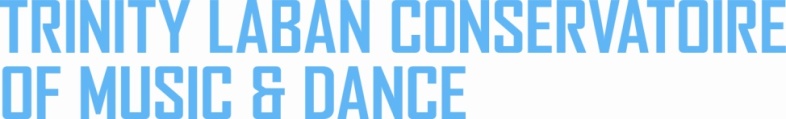 ANNUAL PROGRAMME EVALUATION REPORTReflecting on Academic Year ___________Programmes that share a significant amount of content may be included in a single report.Evidence Base (tick all that apply)All sections of the APE should be completed with reference to the evidence considered.ReportingACTIONS FROM THE PREVIOUS YEAR’S ANNUAL PROGRAMME EVALUATION (APE)PROGRAMME CONTENTLEARNING AND TEACHINGASSESSMENTRECRUITMENT AND ADMISSIONSPROGRESSION AND ACHIEVEMENTLEARNING RESOURCES AND SUPPORT SERVICESGOOD PRACTICETrinity Laban defines good practice as:Enhancing practice and process in support of dance and music training over and above standard expectations.ACTION PLANThe action plan should be presented at each Programme Committee meeting, reporting on the progress of actions through the yearProgramme title(s)LevelNo. of students registeredProgramme LeaderExternal Examiner ReportStatistical data (appended)Component/ Module surveys Programme evaluation surveysMinutes of programme committee meetingsMinutes of programme team meetingsNational Student SurveyPlacement/ partnership reportsOther (please state)Date of approval by Programme CommitteeDate of approval by ASQBProvide updates on last year’s action plan, highlighting any ongoing issues (ongoing or outstanding issues should be rolled over to the new action plan). Are there any matters arising from the last evaluation that require further action?Summarise any changes to the programme introduced last year. What impact have the changes had and how have they been received by staff and students?Is the programme relevant and does it continue to reflect current developments in the discipline/profession?In light of the comments above, are any further changes to the programme content planned for the future?Summarise any issues arising from programme and module evaluation. How were these issues addressed during the year?Were the learning and teaching methods used effective in enabling students to achieve the learning outcomes for the programme?Are any changes to learning and teaching methods required in order to reflect changes in the discipline or in HE practice?Were the assessment methods used effective in enabling students to achieve the learning outcomes for the programme?Are any changes to assessment methods required in order to reflect changes in the discipline or in HE practice?Was the number of applications and enrolments in line with forecast numbers? If not, what factors may account for this and how are they being addressed?Were any additional marketing or recruitment needs identified during the year? If so, how are these being addressed?Do the admissions criteria for the programme remain valid in terms of the number and quality of students recruited? Are there any plans to change admissions criteria or processes?What strategies are in place to ensure widening participation in the programme? (Where applicable) Was progression between stages/years of the programme in line with expectations? If any issues have been identified, how are these being addressed?Were retention rates for the programme in line with expectations? If any issues have been identified, how are these being addressed?Was the achievement of students on the programme in line with expectations? If improvement is required, what measures have been put in place to address this?Were there any progression or achievement issues for particular groups of students (e.g. direct entrants or those with non-standard entry qualifications)?Is the programme team effectively utilising the available learning resources (including library, Moodle, IT/AV etc.)?Does the available learning support provision (including learning support, English language support and tutorial support) adequately support students to achieve the programme learning outcomes?Are there any other learning resources or support services that could be provided to enhance the delivery of the programme?Summarise any examples of good practice arising from your evaluation and the associated evidence base.Item numberIssueAction RequiredResponsibleDate for completionProgressEvidence